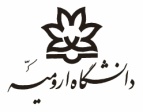 اداره کل تحصيلات تکميلیبرگ درخواست تمديد سنوات تحصيلی در دوره کارشناسی ارشددانشکده شيمی                        گروه آموزشی ..............................نام و نام خانوادگی دانشجو:                                        شماره دانشجوئی:                             ورودی: رشته :                       گرایش :                                تعداد واحدهای گذرانیده:               معدل:درخواست تمدید برای ترم پنجم  □                         درخواست تمدید سنوات برای ترم ششم □توجیه و نظر استاد راهنمای پایان نامه:نام و نام خانوادگی استاد راهنما:                                                                      تاریخ و امضا: نظر کمیته تحصیلات تکمیلی گروه: در جلسه مورخه                  مطرح و به دلایل زیر موافقت شد □               مخالفت شد. □نام و نام خانوادگی مدیر گروه                                                                  تاریخ و امضا:نظر شورای تحصیلات تکمیلی دانشکده: در جلسه مورخه                   مطرح و به دلایل زیر موافقت شد □             مخالفت شد. □سرپرست تحصیلات تکمیلی دانشکده علوم دکتر پیمان نجفی مقدم                                 تاریخ و امضا:نظر شورای تحصیلات تکمیلی دانشگاه: در جلسه مورخه                  مطرح و به دلایل زیر موافقت شد □               مخالفت شد. □مدیر کل تحصیلات تکمیلی دانشگاه  دکتر قدرت الله آزادي                                   تاریخ و امضا: